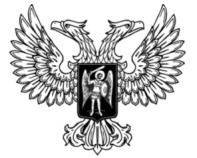 ДонецкАЯ НароднАЯ РеспубликАЗАКОНО НЕКОТОРЫХ ОСОБЕННОСТЯХ ФУНКЦИОНИРОВАНИЯ БАНКОВСКОЙ СИСТЕМЫ ДОНЕЦКОЙ НАРОДНОЙ РЕСПУБЛИКИПринят Постановлением Народного Совета 18 января 2023 годаСтатья 1Настоящий Закон во исполнение Указа Президента Российской Федерации от 21 ноября 2022 года № 841 «О некоторых вопросах осуществления деятельности публичного акционерного общества «Промсвязьбанк» на территориях Донецкой Народной Республики и Луганской Народной Республики» регулирует правоотношения, связанные с регистрацией Центрального Республиканского Банка Донецкой Народной Республики как общества с ограниченной ответственностью и продажей 100 процентов долей в уставном капитале данного хозяйственного общества публичному акционерному обществу «Промсвязьбанк».Статья 21. Центральный Республиканский Банк Донецкой Народной 
Республики подлежит государственной регистрации в качестве 
общества с ограниченной ответственностью и является обществом с ограниченной ответственностью с момента внесения соответствующих изменений в сведения единого государственного реестра юридических лиц о нем.Полное фирменное наименование Центрального Республиканского Банка Донецкой Народной Республики на русском языке при его государственной регистрации в качестве общества с ограниченной ответственностью – общество с ограниченной ответственностью «Центральный Республиканский Банк Донецкой Народной Республики», сокращенное фирменное наименование на русском языке – ООО «ПСБ Донецк» (далее – Общество).2. Уставный капитал Общества, сформированный в период деятельности Центрального Республиканского Банка Донецкой Народной Республики, составляет 4 100 000 000 рублей (четыре миллиарда сто миллионов 
рублей).3. 100 процентов долей в уставном капитале Общества принадлежит Донецкой Народной Республике. Правительство Донецкой Народной Республики осуществляет функции и полномочия единственного участника Общества.4. Имущество, принадлежащее Центральному Республиканскому Банку Донецкой Народной Республики на праве хозяйственного ведения или оперативного управления, за исключением имущества, передаваемого 
Банку России (его территориальным учреждениям) на основании 
соглашения, заключаемого органами государственной власти 
Донецкой Народной Республики в соответствии с частью 6 статьи 20 Федерального конституционного закона от 4 октября 2022 года № 5-ФКЗ 
«О принятии в Российскую Федерацию Донецкой Народной 
Республики и образовании в составе Российской Федерации нового 
субъекта – Донецкой Народной Республики», переходит в собственность Общества с момента внесения указанных в части 1 настоящей статьи 
изменений в сведения единого государственного реестра юридических 
лиц.5. В целях обеспечения исполнения части 1 настоящей статьи Правительство Донецкой Народной Республики принимает решение об утверждении устава Общества и иные необходимые решения, относящиеся к компетенции единственного участника Общества, а также обеспечивает 
подачу всех необходимых для внесения соответствующих изменений 
в сведения единого государственного реестра юридических лиц 
документов в установленном законодательством Российской Федерации порядке.Статья 31. Правительство Донецкой Народной Республики обеспечивает продажу публичному акционерному обществу «Промсвязьбанк» 100 процентов долей в уставном капитале Общества.2. Фонд государственного имущества Донецкой Народной Республики, как уполномоченный Правительством Донецкой Народной Республики орган, заключает с публичным акционерным обществом «Промсвязьбанк» договор купли-продажи на условиях, предусмотренных в Указе Президента Российской Федерации от 21 ноября 2022 года № 841 «О некоторых вопросах осуществления деятельности публичного акционерного общества «Промсвязьбанк» на территориях Донецкой Народной Республики и Луганской Народной Республики».Статья 41. Настоящий Закон вступает в силу со дня, следующего за днем его официального опубликования.2. Закон Донецкой Народной Республики от 26 апреля 2019 года 
№ 32-IIНС «О Центральном Республиканском Банке Донецкой Народной Республики» применяется к Обществу в части, не противоречащей настоящему Закону и правовому статусу Общества как общества с ограниченной ответственностью.3. Законы и иные нормативные правовые акты Донецкой Народной Республики применяются к отношениям, урегулированным настоящим Законом, в части, ему не противоречащей.Временно исполняющий обязанностиГлавы Донецкой Народной Республики		                    Д.В. Пушилинг. Донецк18 января 2023 года№ 429-IIНС	